המכינה הקדם צבאית "נחשון" - המדרשה הישראלית למנהיגות חברתית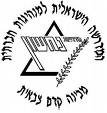 מחזור י"ח הראשון, קיבוץ שובל, שבוע 2יום א' – 7/9  י"ב אלולנולד הרב קוק (1865)יום ב'- 8/9 י"ג אלולאושר הסכם אוסלו בממשלת רבין (התשנ"ג)יום ג'- 9/9 י"ד אלולנחנך בניין הכנסת (התשכ"ו)יום ד- 10/9 ט"ו אלולהיום הלאומי של גיברלטריום ה'- 11/9 ט"ז אלולתחילת המנדט הבריטי בארץ ישראל (1922)יום ו'- 12/9 י"ז אלולנפטר  אינוקנטיוס השישי, אפיפיור (1362)מנחה תורןשימיכלשייונתןיעלמיכלמובילי יוםתורנים7:15ארוחת בוקרארוחת בוקרארוחת בוקרארוחת בוקרארוחת בוקרארוחת בוקר8:00פת"לבקיבוץ שובלמד"סטיול הכרת הסביבהיעל- אולי היינו אריות/ ש.ח. רואי אנטנירסיכום שבוע + פרשת שבוע9:15הפסקההפסקההפסקההפסקההפסקההפסקה9:30פת"לחוליית ביתש.ח.
דורון / אבירם10:00 – יציאה הביתה10:45זמן אקטואליהזמן אקטואליהזמן אקטואליהזמן אקטואליהזמן אקטואליהזמן אקטואליה11:00הפסקההפסקההפסקההפסקההפסקההפסקה11:3014:00 ארלוזורובפת"לאמיר פורמןיעל קרייהדות רפורמית12:45זמן מובילי יוםזמן מובילי יוםזמן מובילי יוםזמן מובילי יוםזמן מובילי יוםזמן מובילי יום13:00ארוחת צהריים + הפסקהארוחת צהריים + הפסקהארוחת צהריים + הפסקהארוחת צהריים + הפסקהארוחת צהריים + הפסקהארוחת צהריים + הפסקה16:00
גלעדזהות יהודית
חוליית למידה15:00 טיול הכרת הסביבהמנוחה
יעל- אולי היינו אריות/ ש.ח. אלון הלביץ17:15הפסקההפסקההפסקההפסקההפסקההפסקה17:45מד"סבתיה –רפלקסולוגיה וקרב מגעאוהד ימיני"פירסום בתת מודע"מד"ס19:00ארוחת ערבארוחת ערבארוחת ערבארוחת ערבארוחת ערבארוחת ערב20:00חוליותאלי – חבר עמותהשיתוףמשמר בוגרים21:30עיבוד יומי, תדרוך למחר, וזמן הודעותעיבוד יומי, תדרוך למחר, וזמן הודעותעיבוד יומי, תדרוך למחר, וזמן הודעותעיבוד יומי, תדרוך למחר, וזמן הודעותעיבוד יומי, תדרוך למחר, וזמן הודעותעיבוד יומי, תדרוך למחר, וזמן הודעות